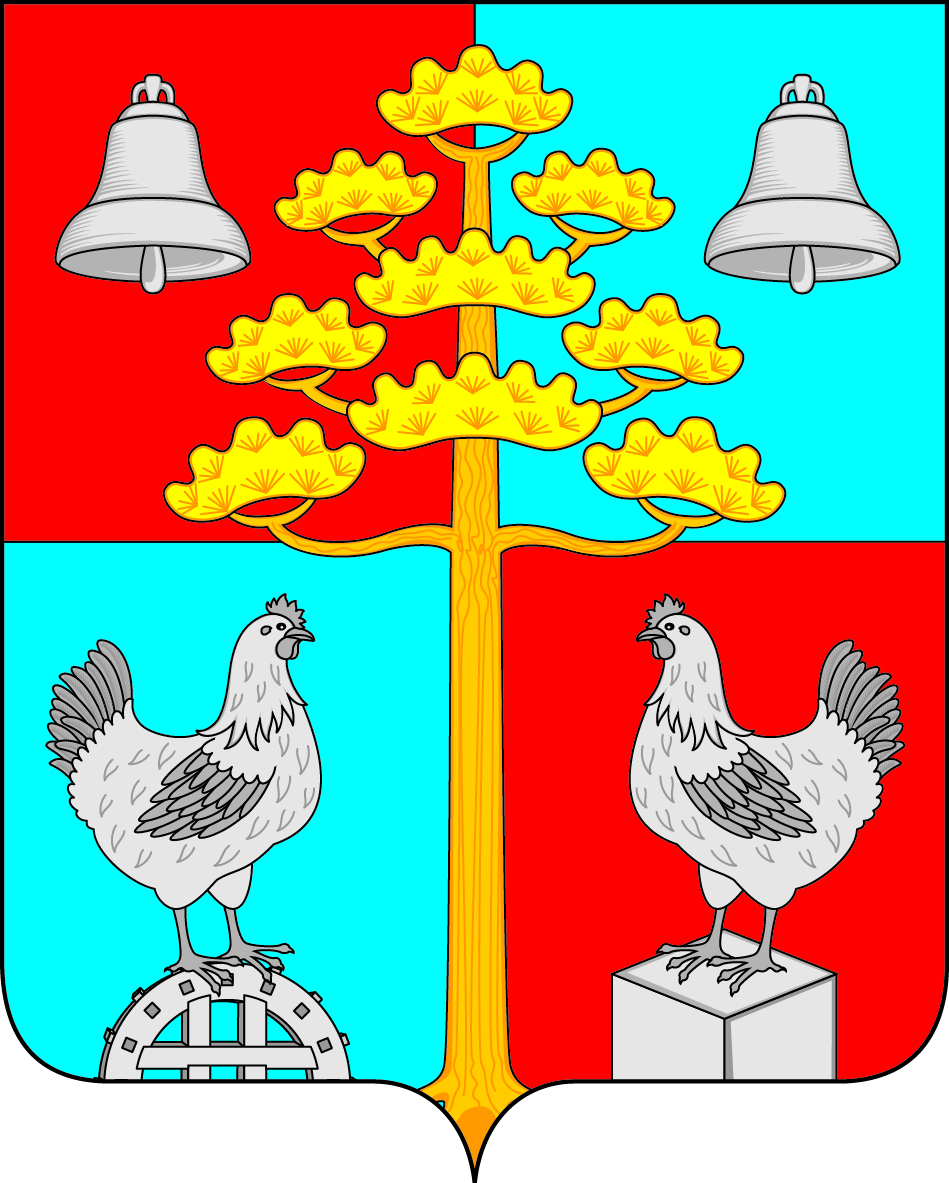 Российская ФедерацияИркутская областьАДМИНИСТРАЦИЯСЕЛЬСКОГО ПОСЕЛЕНИЯСОСНОВСКОГОМУНИЦИПАЛЬНОГО ОБРАЗОВАНИЯПОСТАНОВЛЕНИЕот 11.07.2023г.									    № 51с.СосновкаО принятии на учёт в качестве нуждающихся в жилых помещениях, предоставляемых по договорам социального найма, на территории  Сосновского муниципального образования Султанову Татьяну Андреевну и членов её семьи.     Рассмотрев заявление Султановой Татьяны Андреевны, 10.09.1996 г.р., представленные документы, учитывая решения жилищной комиссии № 1 от 11.07.2023 года при администрации Сосновского сельского поселения Усольского муниципального района Иркутской области, в соответствии со ст. ст. 51, 52 Жилищного Кодекса Российской Федерации, руководствуясь ст. 6, 23, 45 Устава Сосновского сельского поселения, администрация Сосновского сельского поселения Усольского муниципального района Иркутской областиПОСТАНОВЛЯЕТ:	Принять Султанову Татьяну Андреевну,  10.09.1996 г.р. на учёт в качестве нуждающихся в жилых помещениях, предоставляемых по договорам социального найма на территории Сосновского сельского поселения, а также членов её семьи:супруга – Султанова Андрея Павловича, 09.02.1991 г.р.;дочь – Колодченко Веронику Евгеньевну, 14.01.2016 г.р.;сына – Колодченко Илью Евгеньевича, 16.09.2017 г.р.;дочь – Султанову Александру Андреевну, 05.07.2020 г.р.Контроль за исполнением настоящего постановления оставляю за собой. Глава Сосновского сельского поселенияУсольского муниципального района Иркутской области                                                                           В.С.Мелентьев